 RESCUE A DOG, INC. FOSTER APPLICATION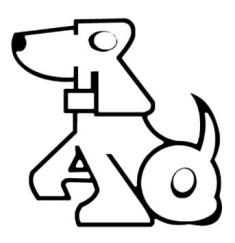 Foster’s InformationLiving ArrangementsDo you:Own HomeOwn ApartmentRent HomeRent ApartmentOtherIf renting, please provide landlord’s name & phone:Do you have a fenced in yard: Type of fence:Are there any slats/openings that could allow a small dog to get in/out?Please list all persons living with you: (if none, write n/a)Is everyone in your home aware that you have applied to foster?YesNoIs everyone agreeable to having a foster at home?YesNoIf no, please explain:Animal CarePlease list all animals living with you: (if none, write n/a)Veterinarian Name and Phone #:Hours per day that foster(s) will be left alone:During the week:Less than 4 hours4-8 hours8-10 hoursMore than 10 hoursDuring the weekend:Less than 4 hours4-8 hours8-10 hoursMore than 10 hoursWhile left alone, foster(s) will be:Individual crateShared crateIn a restricted area of homeFree to roamOther (please explain)Do you understand that sometimes a complete history and temperament of a rescue dog may not be known?YesNoI only want to foster a dog with a known historyAre you able to transport foster to vet and adoption events:YesNoDo you have any concerns about fostering? If so, please explain:By submitting this application, I affirm that the facts set forth in it are true and complete to the best of my knowledge. I understand that if I am accepted as a foster, that I am not the rightful owner of the dog and any medical decisions/rehoming decisions will be made by Rescue A Dog, Inc. (RAD).  I understand that any false statements, omissions, or other misrepresentations made by me on this application may result in an immediate termination of the foster contract and the foster dog to be returned. RAD shall be held harmless from and against any and all claims and damages of every kind, for injury to any person or persons and for damage to or loss of property, arising out of or attributed to, directly or indirectly, the operations or performance of the above named volunteer (foster) under this agreement, including claims and damages arising in whole or part from the negligence of RAD. I agree to notify RAD of any injuries such as illness, escapes, injuries or any concerns pertaining to my foster as soon as possible.Signature:								Date:				Name: Name: Name: Name: DOB:Street Address:Street Address:Street Address:Street Address:Street Address:City, State, Zip:City, State, Zip:City, State, Zip:City, State, Zip:City, State, Zip:Driver’s License #:Driver’s License #:Driver’s License #:Driver’s License #:State:Email:Email:Email:Email:Email:Phone: (H)(C)(C)(W)(W)Person to contact in case of emergency:Person to contact in case of emergency:Person to contact in case of emergency:Person to contact in case of emergency:Person to contact in case of emergency:Name:Name:Phone:Phone:Phone:Name:Age:Relationship:Name:Age:Breed:Date of last vaccinations: